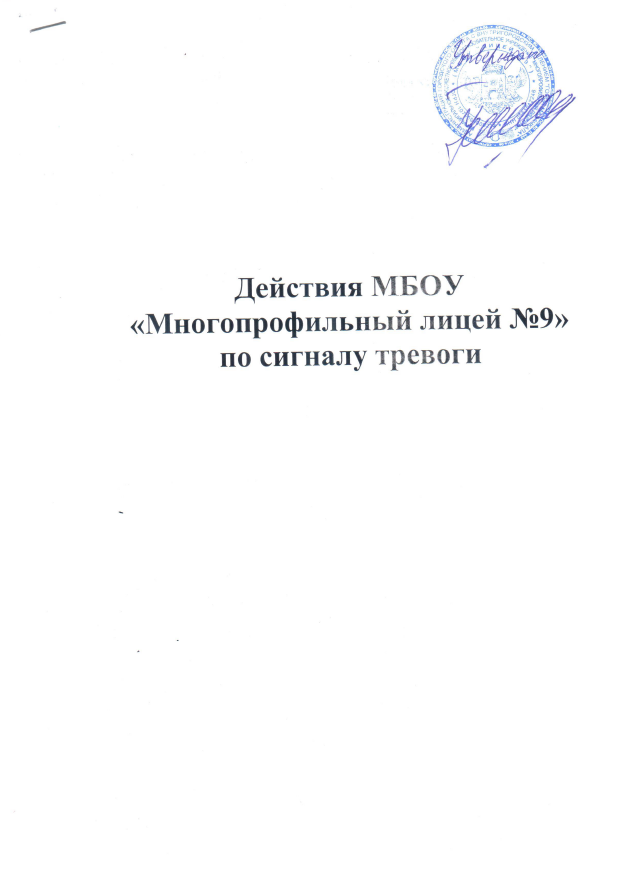 Действия МБОУ «Многопрофильный лицей №9»по сигналу тревогиДействия школы по сигналам тревоги1.  Сигнал тревоги - 2 коротких + 1 длинный звонок. (Сигнал подается дежурным охранником).2.  Завуч - сообщает о ситуации в школе в службу МЧС;-  Управление по делам ГОЧС района-  Диспетчер пожарной части-  01 при пожаре-  02 милиция-  03 скорая медицинская помощь3.  Выход класса - осуществлять по инструкции.4.  Класс выходит - под руководством учителя, который ведет урок.5.  Маршрут выхода - смотрите схему эвакуации в кабинете.6.  Действия учителя:-  вывести организованно детей-  иметь при себе классный журнал-  увести детей за пределы школы (контора совхоза, СДК)-  проверить наличие всех детей по списку-  доложить завучу-  обеспечить сохранность детей, далее действовать по указанию администрации-  кабинет оставить открытым.7.  Действия старосты класса - выводит класс в случае отсутствия учителя, контролирует действия учащихся.8.  Дежурный охранник - открывает двери центрального входа, подает сигнал тревоги.9.  Завхоз школы:1) Открывает все запасные выходы.2)  Осуществляет контроль за сохранностью материальных ценностей.3)  Не допускает посторонних в школу.10.  Завуч смены - принимает доклад об эвакуации11.  Зам. директора по ВР - находится у центрального входа (обязательно наличие медицинской аптечки)12.  Завхоз - встречает на крыльце школы представителей экстренных служб (пожарная, МЧС, СЭС, милиция).Примечание:1.  На перемене - класс выходит с тем учителем, у которого будет урок2.  Из актового зала - выход через основные и запасные двери и далее по схеме эвакуации.3.  Из столовой по схеме эвакуации.Из школы последними выходят - директор, преподаватель ОБЖ, заведующий по хозяйственной части.БУДЬТЕ БДИТЕЛЬНЫ И ВНИМАТЕЛЬНЫ!Действуйте в строгом соответствии с указаниями должностных лиц.Дополнительная инструкция по эвакуации на переменепри подаче сигнала тревогиДети строятся в рекреации под руководством учителей занятия, которых будут проводиться в кабинетах данной рекреации и дежурных учителейПри отсутствии учителя класс строит староста классаСразу с построением начинается выход по направлению схем пожарной эвакуации расположенных на выходах лестниц в пожарном уголкеПредварительную проверку кабинетов на предмет полной эвакуации производит дежурный учительДети, находящиеся в фойе на первом этаже выходят на дорогу, не дожидаясь своего класса, присоединяясь к нему на месте сбораМастерские и столовая эвакуируют учащихся и работников через свои выходыПроверяют кабинеты и эвакуируются последними;Организатор-преподаватель ОБЖ(2,3 этажи)Директор 1этажВ случае их отсутствия в школе заключительную проверку проводят заместители директора: Джалалова Р.М. и Магомедова Л.М.На спортивной площадке во дворе школы происходит группирование учащихся по классамВыяснение отсутствующих, доклад завучу (.Джалалова Р.М. и Магомедова Л.М.) о наличии детей проводит учитель, у которого должен быть очередной урок в этом классеИНСТРУКЦИЯпо правилам поведения при эвакуации учащихся МБОУ «Многопрофильный лицей №9 »1. Учебная эвакуация начинается после сигнала тревоги - два коротких+один длинный звонок.2.  Вещи, учебные принадлежности учащиеся оставляют в классе, школе.3.  После сигнала тревоги необходимо построиться друг за другом и быстрым шагом (но не бегом!) последовать за учителем.4.  При эвакуации учащиеся распределяются на потоки:·           учащиеся из кабинетов .№ 1, 2,4,5,21,25 и кабинет технологии–   1 этаж (центральный выход, запасный выход 1)·          учащиеся из кабинетов № 6,7,8,9,13 –лестница слева ( центральный выход, запасный выход1)·         Учащиеся из кабинетов № 10,11,12 бухгалтерия – лестница справа ( запасной выход)·         Учащиеся из кабинетов № 15,16,17– лестница слева ( центральный выход запасный выход1)·         Учащиеся из кабинетов №  18, 19,20 –( запасной выход 2)·          учащиеся из  библиотеки –  (запасной выход 2)·         Учащиеся из физкультурного зала выходят из выхода из спортзала ( запасной выход 1 корпуса начальной школы)·         учащиеся из актового зала (через основной выход на лестницу и запасной выход на задний двор).      Учащиеся начальной школы из кабинетов №1,2(1этаж), 4,5(2 этаж),7,8(3 этаж) выходят лестница слева (запасной 2). Учащиеся начальной школы из кабинетов №3(1этаж)6(2 этаж),9(3 этаж),кабинет родного языка(2этаж) выходят лестница справа (запасной выход 1).    Учащиеся и персонал со столовой (через основной выход и запасной выход на задний двор).5. Действия учителя:построить детей в классе взять кл. журнал, встать впереди строя, возглавляя движение не тратить время на закрывание кабинетау выхода из школы учитель встает сбоку у двери. Выходит последним,проводит перекличку учащихсяотводит в безопасное место /в случае учебной эвакуации – на спортплощадку, в случае реальных аварийных ситуаций – на футбольную площадку  школы.если во время переклички выяснилось, что вышли не все дети, учитель, отведя детей в безопасное место, возвращается в здание школы, сообщает руководителю дежурной группы, предпринимает попытки найти и эвакуировать ребенка.6.  Учащиеся следуют на футбольную площадку  школы, где учителя физкультуры фиксируют время прибытия классов, и происходит построение.7.  Классы находятся на футбольной площадке до момента прихода дежурной группы. Зам. начальника ГО по эвакуации сообщает итоги учебной эвакуации.Директор МБОУ «Многопрофильный лицей №9»                              Насрулаева Ш.А.